District 5B Girl's Basketball Tournament February 23-27, 2021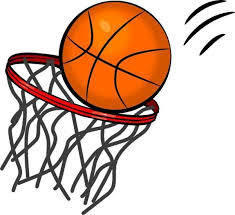 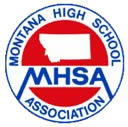 Highest Seed Each Game Hosts1 #4 Broadwater #5Three ForksVTues 2/23 6:002	HV3	HVThursday 2/25 6:004	HVThrusday 2/25 6:007Saturday 2/27 6:00Tuesday 2/23 7:00Loser 1	6Loser 4HV	8Friday 2/26 5:00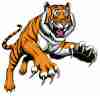 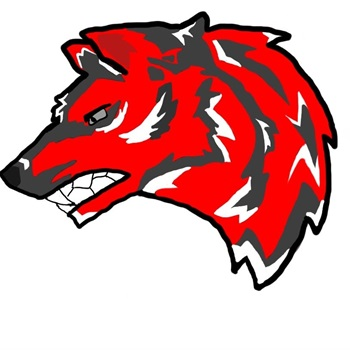 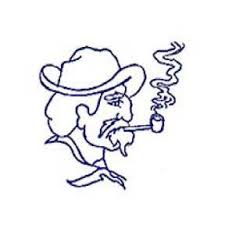 Loser 2	5Loser 3Saturday 2/27H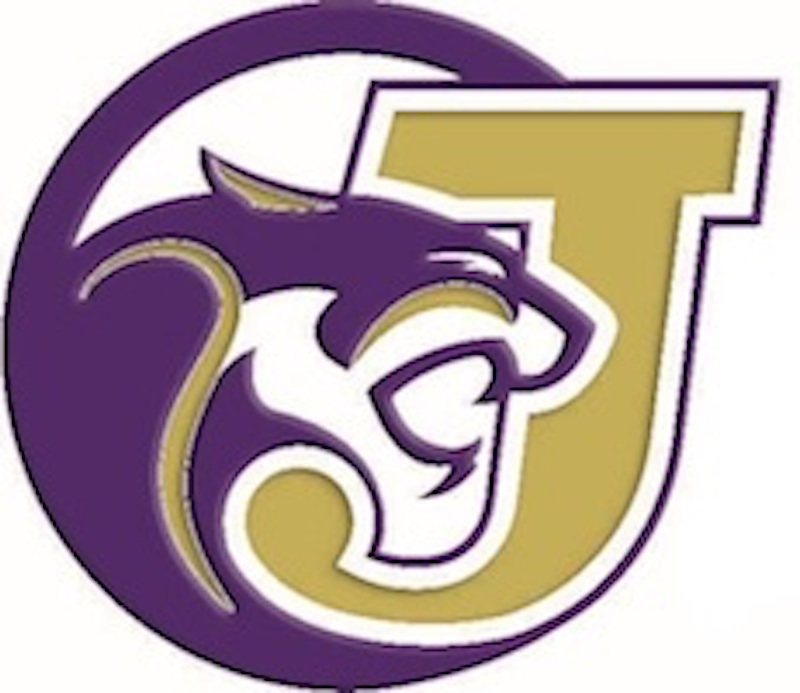 VFriday 2/26 6:00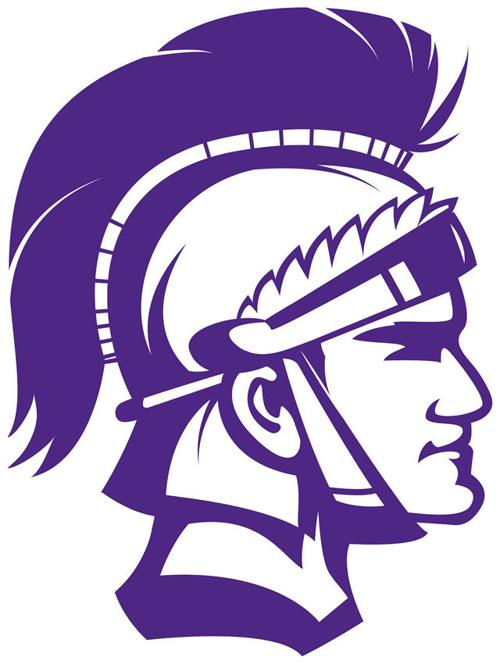 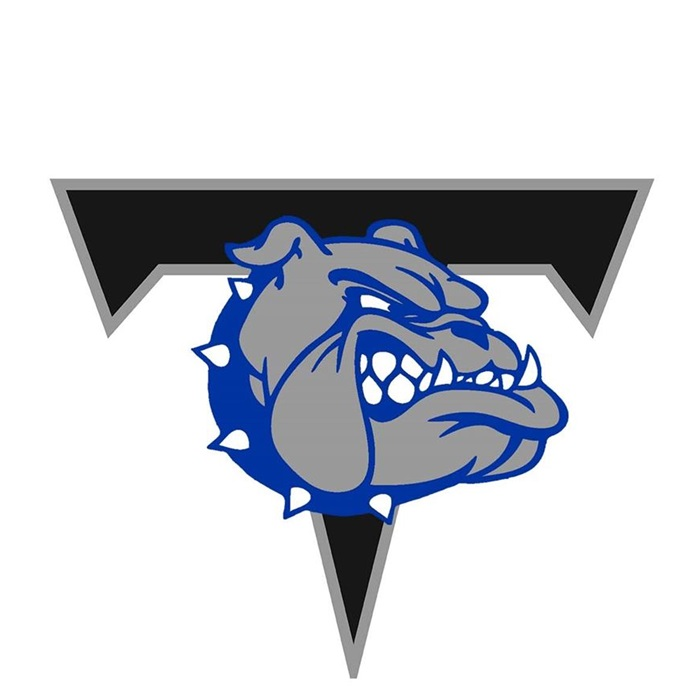 POLICY1.	Guest Passes• Five (5) guest passes would be given to each uniformed player – up to 12 total – for every team (home and away) for every game • Five Guest passes would be given to coaches of both teams• Managers and alternates would not be given any guest passes, but they are allowed to enter the gym with the team. 2.	Game Times• Games will begin at 6:00 PM• If a school had to host two games on the same night due to seeding. In that case, the schools involved can set up a schedule that works mutually for all. 3.	Cheer and Band• Cheer and Band will not travel with their teams.• If the host site wishes to have cheer and band, and the total numbers is consistent with their health department’s approved plan, they may have cheerleaders and band performances. • No guest tickets will be provided for cheerleaders or band members4.	Mask usage• Host site will utilize their existing policies on masks. 5.	Ticket Prices• Tickets will be sold for $6-Adult and $5-StudentBroadwaterJeffersonManhattanThree Forks